令和６年度　いわてアグリフロンティアスクール公開講座講義「経営成長・経営継承」参加申込書日　時 : 令和６年７月４日（木）１０時～１６時		場　所 : 岩手大学農学部1号館２階　1号会議室					※事務局に連絡事項等あれば記載してください。申込期限：７月１日（月）正午申込先   いわてアグリフロンティアスクール事務局
   （岩手大学農学部地域連携推進室）申込先申込フォーム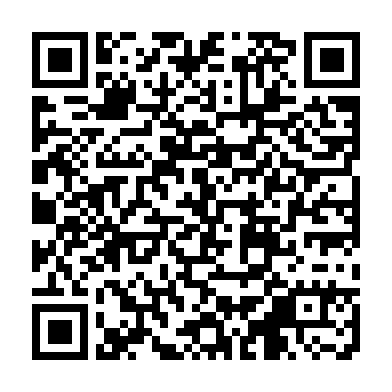 https://forms.gle/D6bQGCBQZdzZUfqL7申込先 Email:atiren@iwate-u.ac.jp ,FAX：019-621-6107　市 町 村氏　　名連絡先メール参加方法（どちらかに〇）対面・ｵﾝﾗｲﾝ対面・ｵﾝﾗｲﾝ対面・ｵﾝﾗｲﾝ